Тема лэпбука - «Осень – славная пора!»Интеграция образовательных областей:«Речевое развитие», «Художественно-эстетическое развитие».Цель:- систематизация и закрепление знаний детей о характерных изменениях в природе; обогащение представлений дошкольников об осени, как о времени года.Задачи:- закрепить и систематизировать изученный материал;- способствовать видению причинно-следственных связей между изменениями погоды и изменениями в жизни живой природы;- способствовать развитию памяти, мышления через различные игры и упражнения;- формировать умение видеть красоту природы, желание сохранять её;- закреплять умение отгадывать загадки, выразительно читать стихи;- воспитывать гуманное отношение к природе;- развивать связную речь, обогатить словарный запас детей;- сформировать умение составлять рассказ об осени по картинкам.Содержание:В лэпбук «Осень - славная пора!» входит 13 развивающих тем:1. Осенние месяцы (что происходит с природой в каждый из месяцев осени, какие праздники мы празднуем в каждом месяце осени, пословицы о каждом месяце осени).2. Дары осени.3. Осенние загадки.4. Праздники осени.5. Ранняя, Золотая и Поздняя осень.6. Детям об осени в стихах и прозе.7. Осень в картинах художников.8. Осенние пальчиковые игры и физ. минутки.9. Вопросы осенней викторины.10. Фантазии из осенних листьев.11. Составление рассказов об осени с опорой на картинки.12. Страничка творчества («Заплатки» на тему осени).13. Приметы, пословицы и поговорки об Осени.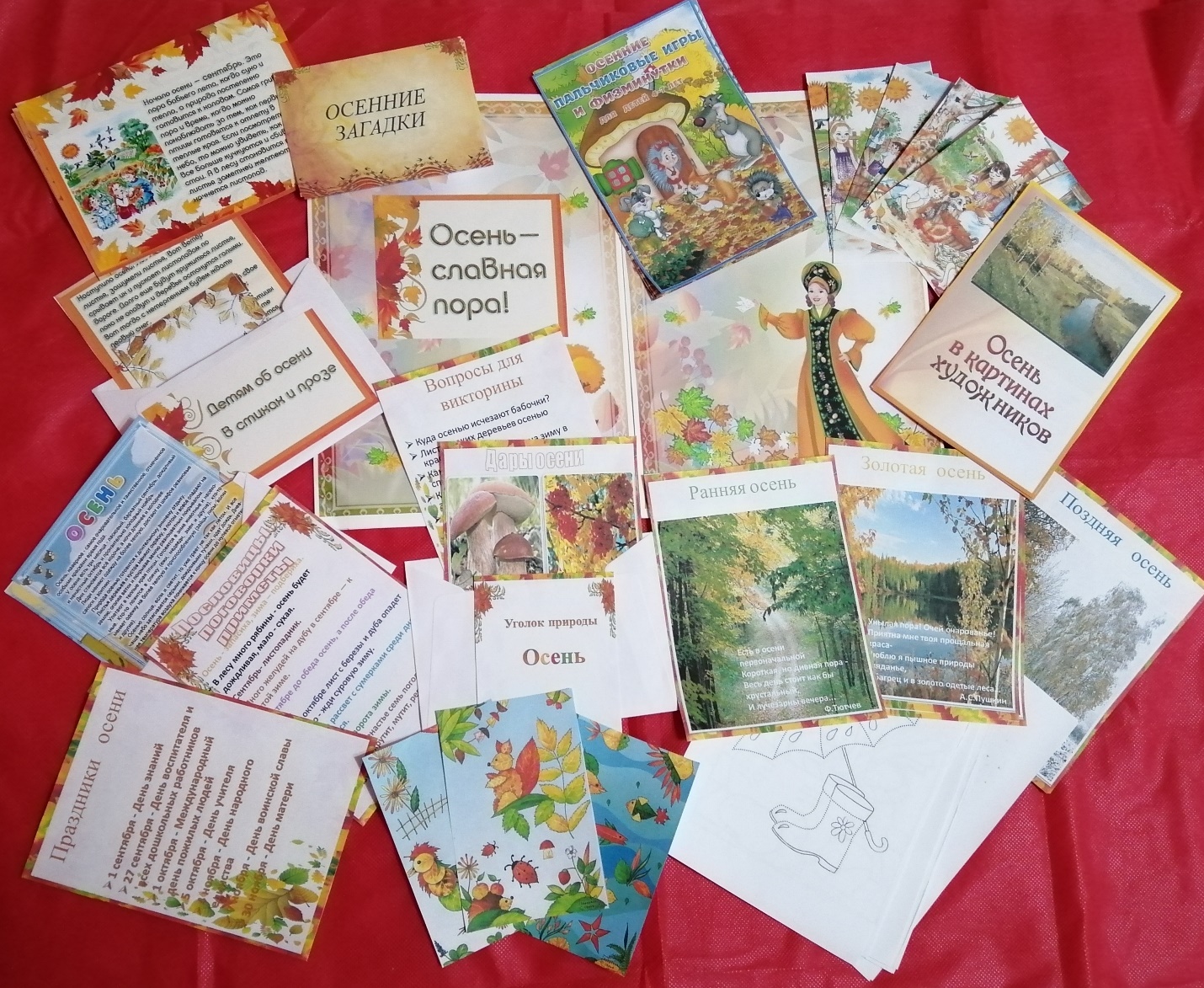 